Zápis zo 15. stretnutia RC Nitra  v rotariánskom roku 2022/2023 dňa 16. januára 2023 v penzióne Artin Prítomní :  A. Havranová, M. Poništ, R. Plevka, A Tóth, L. Hetényi, J. StoklasaOnline: L. GállOspravedlnení : D. Peškovičová, P. Szabo, V. Miklík, G. Tuhý, M. Waldner, L. Tatar P. Galo, , K. Lacko-Bartoš, E. Oláh, M. Svoreň, Ľ. Holejšovský, K Pieta, I. Košalko, J. Dóczy,Dnešné klubové stretnutie otvoril a viedol Robert Plevka. Dnešný klub bol v úvodnej časti venovaný rozboru stávajúcej situácie ohľadom situácie v dištrikte. Skupina zástupcov nespokojných klubov k tomu mala videohovor v nedeľu večer. Riešili sa najmä dopady poklesu členskej základne dištriktu, prechodom aktívnych členov do čestného členstva na protest s nespokojnosťou so situáciou v dištrikte. Honza Krejčí, ktorý je asistentom guvernéra sa počas cesty s ním dozvedel, že G. Podzimek pokladá pokles za prirodzený ako dôsledok vyššieho veku členov a ich nárok na prechod do čestného členstva na základe odslúžených rokov.Následne sme riešili možné dopady poklesu členov na dištrikt. Klesá objem finančných prostriedkov odvádzaných do dištriktu a aj do RI. Tiež sa znižuje aj dotovanie fondov Rotary. Lacko G. poznamenáva, že vzniknutá situácia môže vyvolať otázky aj mimo dištriktu, keďže cez náš dištrikt prúdi množstvo financií aj na pomoc Ukrajine.   Otázka je ako sa k tomu bude stavať centrála Rotary, keďže naša Zóna 21A, do ktorej patríme spolu s ďalšími krajinami je na ceste rastu členskej základne – napr. Rumunsko. Poklesom členov v našom dištrikte sa dostávame na úroveň počtu členov v maďarskom dištrikte, ktorý však pri zakladaní dostal podmienku nárastu počtu členov nad 1200 do uplynutia určitého obdobia. Stav ohľadom výmeny mládeže je nasledovný: podľa dostupných informácií sa už druhý rok v Z.Ú. odmeny vraj nevyplácajú. Jednak to mohlo byť spôsobené zastavením výmeny v roku 2021-2022 ale aj zhruba ½ počtom členom výmenných študentov v roku 2022-2023.Anka mala v pondelok stretnutie s potenciálnou výmennou študentkou. Bližšie informácie ale budú upresnené neskôr. Jirko poznamenáva svoju situáciu s utečencami z Ukrajiny, ktorí u neho bývajú. Je to rodina s autistickým dieťaťom, ktoré má agresívnejšiu formu tejto diagnózy. Spomínal nám príhodu z nedávnej opravy zariadenia na byte, kedy sa mladík hral s vŕtačkou a kladivom a mal obavy, že niečo vyvedie. Poznamenáva, že starostlivosť o toto dieťa plne zamestnáva jeho rodičov. V rámci krátkej rozpravy sme sa s členmi snažili hľadať spôsoby ako pomôcť tejto rodine. Situáciou sa ešte budeme zaoberať. Tónko sľúbil, že sa pokúsi cez pani riaditeľkou špeciálnej školy nakontaktovať na rodičov autistického dieťaťa, či budú ochotní nám na niektorom našom stretnutí porozprávať skúsenosti zo života s touto diagnózou. Robo na vzniknutú situáciu reaguje a navrhuje návštevu kaviarne – chránenej dielne , resp. kontaktovať bývalých členov RC Trenčín, ktorí pomáhali s prevádzkou, kde boli zamestnaní ľudia s rôznym postihom. Informácie:O.Z. Nie rakovine – M. Babín dokončil objednané kancelárske zariadenie. Inštalácia a odovzdanie prebehne vo štvrtok 19.1.2023 o 11.00 hod. v priestoroch pacientskej poradne v Onkologickom pavilóne FN Nitra. Prosíme členov, ktorí sa môžu dostaviť a byť pri odovzdaní, aby tak urobili. Martin Klus: prednáška je dohodnutá na pondelok 6. februára 2023 o 17.00 hod. v Artine. O téme sa ešte bude hlasovať návrhmi, kedže sa vie vyjadriť k rôznym témam. Pozvaní budú aj členovia z RC Nitra Harmony a iní priatelia. Prednáška od rádovej sestry: termín prednášky je predbežne stanovený na obdobie po Veľkej noci. 

Dana Peškovičová, prezidentka Rotary club Nitra 2022/2023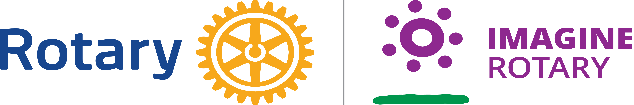 